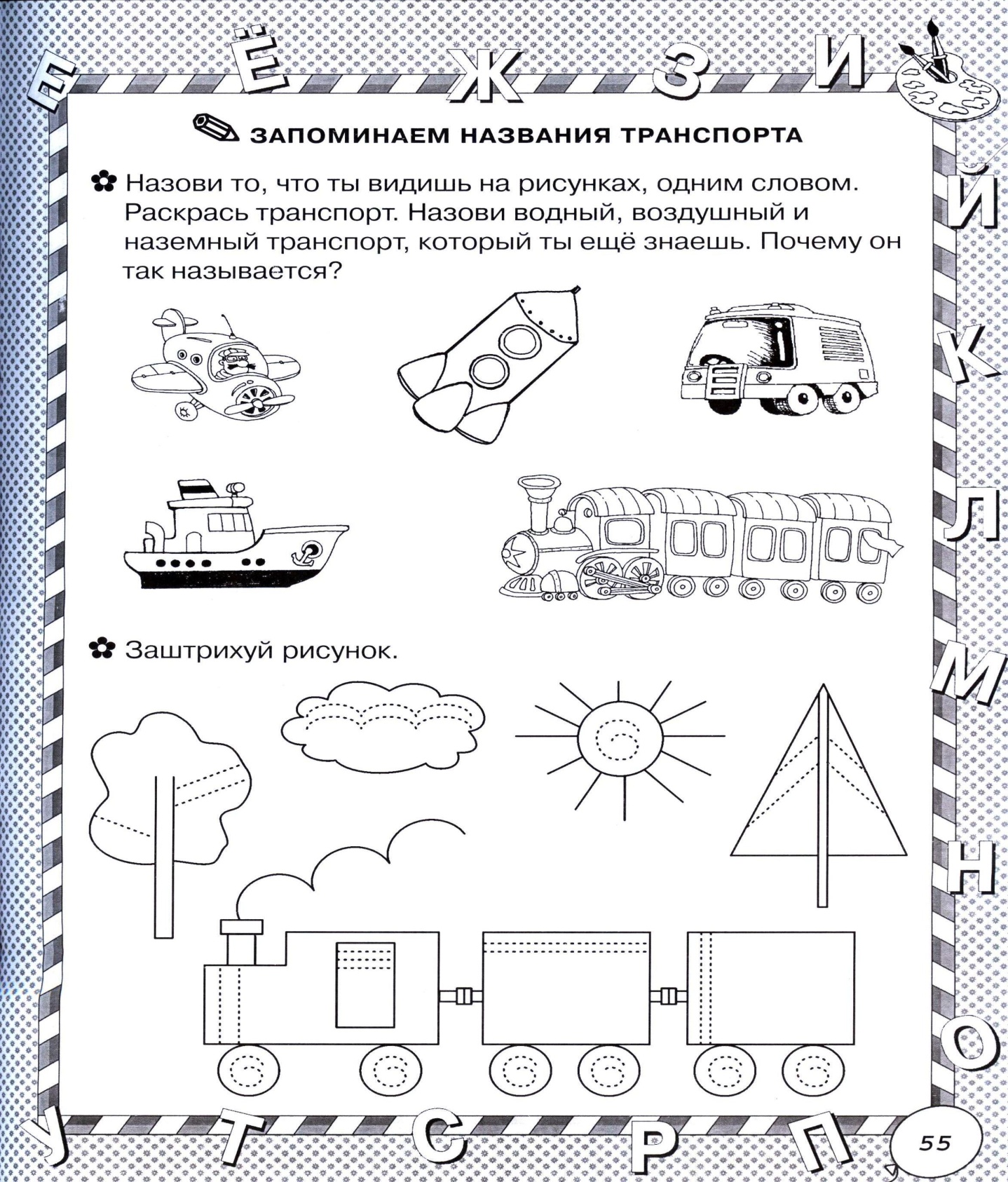 Дополни   ряд   чисел.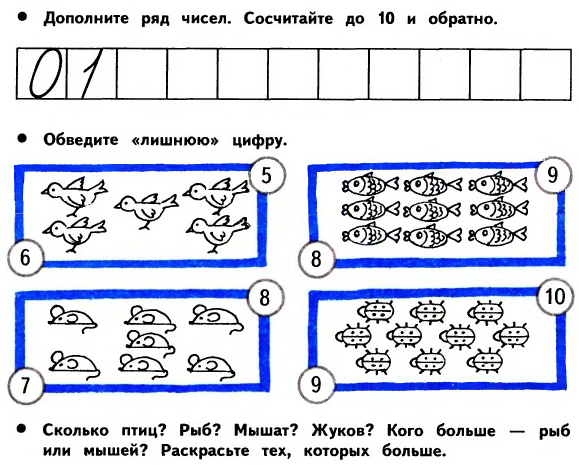 Зачеркни лишнюю цифру.Кого больше – рыб или мышей? Раскрась тех, которых меньше.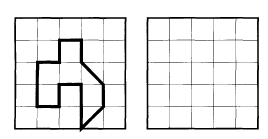 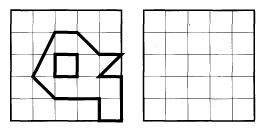 5.Скопируй    рисунки.